Логопедическое занятие «День Победы» Цели:Закреплять знания о военных профессиях и военном транспорте.Рассказать о значении победы в ВОВ;Расширить кругозор детей;развивать чувства патриотизма и любви к родине, уважения как к вооруженным силам страны, так и к ветеранам войны.Задачи:КоррекционныеЗакрепление навыков различения звуков в слогах, словах;Развитие фонематического восприятия;РазвивающиеРазвивать умение грамматически правильно строить своё высказывание,Развивать координацию речи с движениями, зрительное восприятие, слуховое внимание, память, мышление.Формирование навыков фонематического анализа и синтеза;Развитие навыка составления предложения с заданным словом;Тренировка памяти, внимания, активизация словаря;ВоспитательныеВоспитывать патриотические чувства;Материал:Схема Путаница»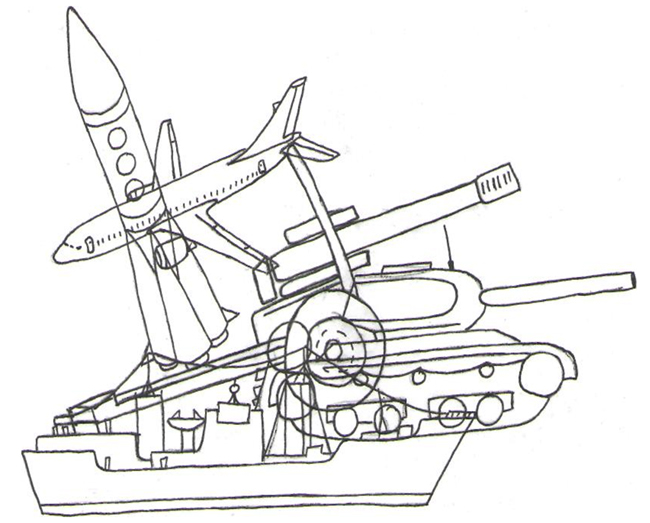 Сюжетные картинки из презентации (рабочий, сталевар, кузнец, плотник, тракторист, строитель)Счетные палочки.Схемы предметов, выложенные из счетных палочек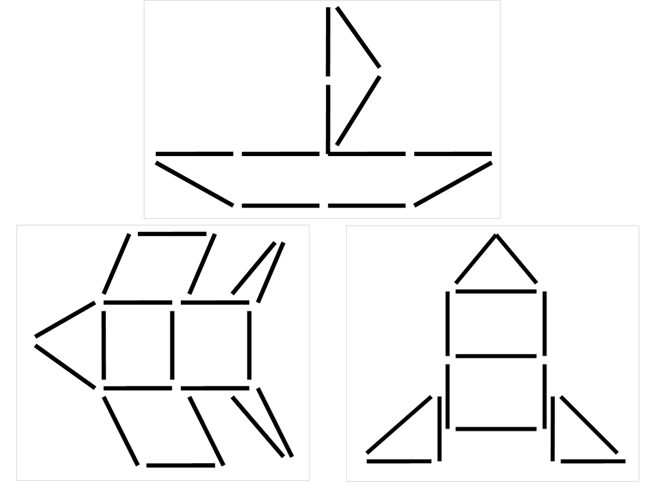 Возраст детей: старшая группа (6 лет)Ход занятия.Орг. момент:Дети заходят в зал под марш..Ведущий:Дорогие друзья! 9 мая мы отмечаем великий и радостный праздник- День Победы в Великой Отечественной войне. В этом году исполняется 75 лет Победе в этой жестокой Войне. Мы родились и выросли в мирное время. Мы никогда не слышали воя сирен, извещающих о военной тревоге, не видели разрушенных бомбами домов, не знаем, что такое нетопленное жилище и скудный военный паек. Об окопах и траншеях мы можем судить только по кинофильмам да рассказам фронтовиков.Чтение стихотворения ребенкомДень Победы
День Победы 9 Мая –
Праздник мира в стране и весны.
В этот день мы солдат вспоминаем,
Не вернувшихся в семьи с войны.
В этот праздник мы чествуем дедов,
Защитивших родную страну,
Подарившим народам Победу
И вернувшим нам мир и весну!
(Н. Томилина)Логопед: Какой великий праздник отмечает наша страна и все мы 9 Мая?Дети: день Победы.Логопед. Правильно, сегодня наша встреча будет посвящена этой знаменательной дате. Прежде, чем наступил День Победы, была длинная, кровопролитная война. Наши дедушки и прадедушки защищали, охраняли нашу Родину от захватчиков. Наша армия и весь народ победили в Великой Отечественной войне. А как вы думаете, ребята, каким должен быть защитник нашей Родины? (ответы детей)Конечно, защитники должны быть смелыми, ловкими, сильными и дисциплинированными. Вот сейчас мы и посмотрим, кто у нас ловкий и быстрый.Игра-эстафета «Доставь донесение в штаб»Ведущий: А для пущей сноровкиПроговорим чистоговорки. (дети смотрят на экран, повторяют за логопедом чистоговорки, и если правильно отгадают последнее слово – соответствующая картинка высвечивается на экране)Ра-ра-ра!-–прокричим мы все-УРА!Ар-ар-ар!! В руках воздушный шарРа-ра-ра! Ра-ра-ра!Дым поднялся от костраРы-ры-ры!  Ры-ры-ры!Рубят брёвна топоры  Ро-ро-ро! Ро-ро-ро!Прилетело к нам ядроРу-ру-ру! Ру-ру-ру!Флаги вьются на ветруВ боях участвовали разные виды войск. Давайте вспомним, кем были наши прадедушки во время войны, назовем военные профессии.Конкурс №1 Логопед: В артиллерии служили кто?Дети Артиллеристы.Логопед: В пехоте?Дети Пехотинцы.Логопед: В танковых войскахДети Танкисты.Логопед: На море несли службуДети МорякиЛогопед: В воздухе охраняли РодинуДети ЛетчикиЛогопед: На границеДети ПограничникиЛогопед: В ракетных войскахДети РакетчикиКонкурс №2 Логопед: А какая же есть военная техника? Посмотрите внимательно на картину и найдите всё, что здесь нарисовано.Дети Самолет, ракета, танк, корабль.Логопед: Исправьте ошибки в игре «Кто, на чем ездит, плавает, летает?»Конкурс №3 Логопед: На самолете летает танкистДети На самолете летает летчикЛогопед: На ракете летают морякиДети На ракете летают космонавтыЛогопед: На корабле плавают танкистыДети На корабле плавают морякиЛогопед: На танке ездят космонавтыДети На танке ездят танкисты.Конкурс №4 «разведчики» Логопед: А теперь слушайте внимательно загадки. Отгадки будем выкладывать из палочек. (можно с препятствием- через тоннель)Не машет крылом, а летает.Не птица, а всех обгоняет.Дети Самолет.Логопед: Ходит город – великан на работу в океан.Дети Корабль.Логопед: Распустила алый хвост,Улетела в стаю звезд.Наш народ построил этуМежпланетную …Дети РакетуЛогопед: Ползёт черепаха – стальная рубаха.Враг в овраг, а она, где враг.Не знает ни горя, ни страха.Что это за черепаха?Дети Танк.Физкульт-минутка: «Победа!»
Мы празднуем Победу! Шагают на месте.
Салют! Салют! Салют! Руки поднять вверх, пальцы сжимаем, разжимаем
Кругом цветы весенние Руки на пояс, повороты туловища,
Цветут, цветут, цветут! Руки развести в стороны.
Все люди пляшут, празднуют, Приседания с выставлением ног вперёд.
Поют, поют, поют!
Пусть в мире страны разные Вдох, круговое движение руками, изображая
Живут, живут, живут! земной шар. Логопед: Ребята, а пословицы о солдатах, о войне вы знаете?Конкурс №5 Логопед: Тогда помогайте мне. Я буду начинать пословицу, а вы заканчивайте.Где смелость –Дети Там победа.Логопед: Трудно в учении,Дети Легко в бою.Логопед: Один в поле –Дети: Не воин.Логопед: Один за всех,Дети И все за одного.Молодцы!С большой болью в душе мы скорбим о тех, кто не вернулся с поля боя. Минутой молчания почтим их память. Встанем все и склоним головы перед их памятью!Минута молчанияКонкурс №6 Логопед: После войны нужно было восстанавливать наши города, деревни, разрушенные войной. Поднимать промышленность, сельское хозяйство. Работники каких профессий стали залечивать раны войны?У станка он дни и ночи.Всё умеет, он…Дети Рабочий.Логопед: Печь гудит, как самовар,Сталь в ней варит…Дети Сталевар.Логопед: Пламя пышет жаром,Льётся пот с лица.Звонко бьёт по сталиМолот…Дети Кузнеца.Логопед: До работы он охотник,День-деньской с рубанком,Кто?Дети Плотник.Логопед: Под весенний птичий свистПашет землю…Дети Тракторист.Логопед: Лесов строительных он жительВозводит нам дома…Дети Строитель.Логопед: А теперь вам следующее задание. Составьте предложение по этим картинкам. (Приложение 2).  Н=р,На тракторе работает тракторист.Дети Тракторист пашет землю.Строитель строит крепкий дом.Конкурс №8 Игра "Один – много"Ветеран – ветераны – много ветерановВоин - …                         много …Орден - …                      много …Герой - …                       много …Награда - …                  много …Солдат-Конкурс №11 эстафета Логопед: Правильно, давайте с вами соберем картинки с изображением салюта.Итог занятия.Какому празднику было посвящено наше занятие? О ком мы говорили? Какие военные профессии вы вспомнили? Что получилось на занятии? Над чем можно поработать?Ведущий (вносит глобус в центр зала). По всей земле люди ждали мира. Посмотрите, какой маленький земной шар, и на нем всем есть место: и людям, и животным, и воде, и рыбам, и лесам, и полям. Нам надо беречь эту хрупкую планету, она наш дом. А для этого нужно всем людям на земле жить в мире.ЗАКЛЮЧЕНИЕПодведение итогов.Всем спасибо за вниманье,